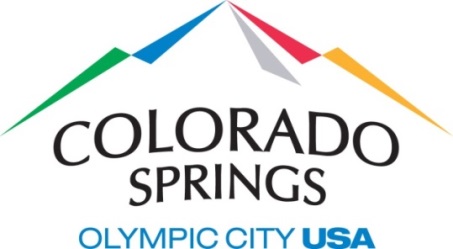 Lodgers and Automobile Rental Tax (LART)Citizen’s Advisory CommitteeRegular Meeting Minutes Thursday, July 11, 2019, 2:00 – 4:30 PMCity Hall, Pikes Peak Conference Room, 2nd floor107 N. Nevada Avenue, Colorado Springs, 80903Committee members present:  Laurel Prud’homme / Jack Damioli / Doug Martin / Doug Price Dani Barger / Jeff Zelkin / P.K. Knickerbocker / Daniel Kammerer / Angela Seals Councilmember Jill Gaebler / Benjamin Parton (Youth Ambassador)City staff members present:  Chris Wheeler / Rebecca Greenberg / Jacquelyn PuettCall to order – Chair Laurel Prud’homme called the meeting to order at 2:00 p.m.Public comments – There were none.Approval of the minutes from the June 27, 2019 regular meeting – Doug Martin made a motion, seconded by Doug Price, to approve the minutes as presented. The motion carried unanimously.2020 LART applicant presentations – The committee heard presentations from the Colorado Springs Pioneers Museum, the Colorado Springs Airport, the Pikes Peak Outdoor Recreation Alliance, and the North American MTB Championships at Pikes Peak.LART fund balance update – Budget Manager Chris Wheeler provided an update on the LART fund balance for 2020.Review 2020 applications/formulate recommendations for funding – The committee began its review of the 2020 applications.Doug Price made a motion, seconded by Jack Damioli, to recommend that City Council approve funding for the “resolution events” at the previously-set funding levels.The next meeting was scheduled two weeks early on July 25th to allow the review to continue in a timely manner.Member announcements – There were none.Adjournment – 4:30 p.m.